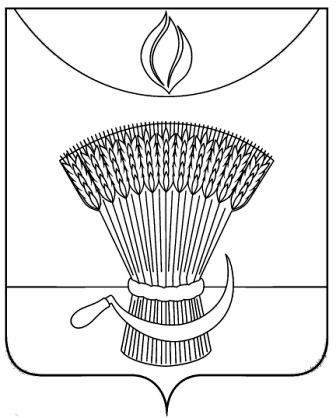 АДМИНИСТРАЦИЯ ГАВРИЛОВСКОГО РАЙОНАОТДЕЛ ОБРАЗОВАНИЯП Р И К А ЗОб итогах школьного этапа всероссийской олимпиады школьников по русскому языку среди обучающихся общеобразовательных учреждений Гавриловского района в 2020-2021 учебном годуВ соответствии с Порядком проведения всероссийской олимпиады школьников, утвержденным приказом Министерства образования и науки Российской Федерации от 18.11.2013 №1252«Об утверждении Порядка проведения всероссийской олимпиады школьников», приказом отдела образования администрации района от 31.08.2020 №165 «О подготовке и проведении школьного этапа всероссийской олимпиады школьников в 2020/2021 учебном году», ПРИКАЗЫВАЮ:1.Утвердить результаты школьного этапа всероссийской олимпиады школьников по русскому языку в 2020-2021 учебном году (приложение№1). 2.Утвердить рейтинг победителей школьного этапа всероссийской олимпиады школьников по русскому языку в 2020-2021 учебном году (приложение №2). 3.Утвердить рейтинг призеров школьного этапа всероссийской олимпиады школьников по русскому языку в 2020-2021 учебном году (приложение№3)4.Контроль за исполнением настоящего приказа оставляю за собой.Начальник отдела образования                                              Н.Н. Кузенковаадминистрации районаПриложение №1УТВЕРЖДЕНЫприказом отдела образованияадминистрации района                                                                                                                                                                   от   22.10.2020     №Результатышкольного этапа всероссийской олимпиады школьников по русскому языку в 2020-2021 учебном годуМаксимальное количество баллов:5 класс-576 класс-547 класс-648 класс-649 класс-8810 класс-9811 класс-98Приложение №2УТВЕРЖДЕНприказом отдела образованияадминистрации района                                                                                       от 22 .10.2020             №Рейтинг  победителейшкольного этапа всероссийской олимпиады школьниковпо русскому языку в 2020-2021 учебном годуПриложение №3УТВЕРЖДЕНприказом отдела образованияадминистрации районаот  22.10.2020             №Рейтинг  призеровшкольного этапа всероссийской олимпиады школьниковпо русскому языку в 2020-2021 учебном году22.10.2020с.  Гавриловка 2-я№237№ п/пФИО участника (полностью)Класс ФИО учителя (полностью)Кол-во балловТип результата1.МБОУ 2- Гавриловская сошМБОУ 2- Гавриловская сошМБОУ 2- Гавриловская сошМБОУ 2- Гавриловская сош1Пустовалова Юлия Александровна5Бирюкова Людмила Петровна26участник2Сайганова Ангелина Александровна5Бирюкова Людмила Петровна25Участник3Кузнецов Андрей Сергеевич5Бирюкова Людмила Петровна36Победитель4Нефедова Ольга Олеговна6Дыкова Елена Николаевна52победитель5Вышков Сергей Владимирович6Дыкова Елена Николаевна49Призер6Михайлова Алина Сергеевна6Дыкова Елена Николаевна49Призер7Хдрян Павлик Мартинович6Котельникова Ольга Михайловна26участник8Иванова Софья Владимировна6Котельникова Ольга Михайловна39участник9Селиванова Елизавета Андреевна6Котельникова Ольга Михайловна33участник10Куштапин Сергей Александрович6Котельникова Ольга Михайловна30участник11КатрджянМеружан Рустамович6Котельникова Ольга Михайловна42участник12Болдырев Даниил Александрович7Котельникова Ольга Михайловна48Участник13Григоян Арам Эдуардович7Котельникова Ольга Михайловна55Победитель14Григорян Эдгар Навасардович7Котельникова Ольга Михайловна49Участник15Разгильдяева Варвара Александровна7Дыкова Елена Николаевна40,5Участник16Моторина Анастасия Вадимовна7Дыкова Елена Николаевна50Участник 17Моторина Екатерина Вадимовна7Дыкова Елена Николаевна51призер18Аржникова Татьяна Николаевна7Дыкова Елена Николаевна53Призер19Калинина Виктория Михайловна7Котельникова Ольга Михайловна34Участник20Кузнецова Анна Владимировна8Дыкова Елена Николаевна63Победитель21Григорян Лена Эдуардовна8Дыкова Елена Николаевна57Призер22Шитова Анна Алексеевна8Дыкова Елена Николаевна50участник23Мероян София Артуровна8Дыкова Елена Николаевна55Призер24Вискова Анна Валерьевна8Бирюкова Людмила Петровна54участник25Еремина Алина Александровна8Бирюкова Людмила Петровна44участник26Федосеевна Анна Сергеевна8Бирюкова Людмила Петровна24участник27Новикова Надежда Васильевна9Котельникова Ольга Михайловна39Участник28Костина Ангелина Вадимовна9Котельникова Ольга Михайловна46Победитель29Хдрян Аня Мартиновна9Котельникова Ольга Михайловна28Участник30КатрджянЛусине Рустамовна9Котельникова Ольга Михайловна32Участник 31Медведева Софья Алексеевна10Бирюкова Людмила Петровна77Победитель32Елатомцева Ангелина Игоревна10Бирюкова Людмила Петровна62Участник33Муравьев Дмитрий Александрович10Бирюкова Людмила Петровна43,5участник2.Булгаковский филиал МБОУ 2-Гавриловской сошБулгаковский филиал МБОУ 2-Гавриловской сошБулгаковский филиал МБОУ 2-Гавриловской сошБулгаковский филиал МБОУ 2-Гавриловской сошБулгаковский филиал МБОУ 2-Гавриловской сош34Кожевникова Диана Олеговна5Копылова Зинаида Петровна29Призер35Иванова Александра Игоревна7Копылова Зинаида Петровна25 Призер36Следина Валерия Александровна7Копылова Зинаида Петровна25 Призер37Дронов Сергей Николаевич8Копылова Зинаида Петровна14 Участник 3.1-Гавриловский филиал МБОУ 2-Гавриловской сош1-Гавриловский филиал МБОУ 2-Гавриловской сош1-Гавриловский филиал МБОУ 2-Гавриловской сош1-Гавриловский филиал МБОУ 2-Гавриловской сош1-Гавриловский филиал МБОУ 2-Гавриловской сош38Карлова Вера Сергеевна5Породина Марина Викторовна 45победитель39Карлова Маргарита Сергеевна5Породина Марина Викторовна 44призер40Прочан Вероника Владимировна5Породина Марина Викторовна 38призер41Серповская Мария Николаевна7Породина Марина Викторовна 33победитель42Бунина Виктория Михайловна8Породина Марина Викторовна41победитель4.Козьмодемьяновский филиал МБОУ 2-Гавриловской сошКозьмодемьяновский филиал МБОУ 2-Гавриловской сошКозьмодемьяновский филиал МБОУ 2-Гавриловской сошКозьмодемьяновский филиал МБОУ 2-Гавриловской сошКозьмодемьяновский филиал МБОУ 2-Гавриловской сош43Судоргина Екатерина Васильевна5Коблова Антонина Валентиновна13Участник 44Пустовалова Альбина Александровна6Трутнева Ольга Николаевна19Участник45Клемина Светлана Ивановна8Коблова Антонина Валентиновна24Участник5.Осино-Гайский филиал МБОУ 2-Гавриловской сошОсино-Гайский филиал МБОУ 2-Гавриловской сошОсино-Гайский филиал МБОУ 2-Гавриловской сошОсино-Гайский филиал МБОУ 2-Гавриловской сошОсино-Гайский филиал МБОУ 2-Гавриловской сош46Косимовская Виктория Андреевна5Епихина Галина Анатольевна31победитель47Косимовский Денис Алексеевич5Епихина Галина Анатольевна12участник48Роменский Максим Макимович5Епихина Галина Анатольевна10участник49Свинцова Анастасия Александровна5Епихина Галина Анатольевна19призер50Гришина Яна Сергеевна6Фирсова Надежда Викторовна12участник51Кирсанова Анастасия Александровна6Фирсова Надежда Викторовна31победитель52Байнова Александра Константиновна7Епихина Галина Анатольевна42Призер53Волынкина Таисия Николаевна7Епихина Галина Анатольевн35Участник54Ганюшкина Ульяна Сергеевна7Епихина Галина Анатольевна28Участник55Дронова Дарья Леонидовна7Епихина Галина Анатольевна45Победитель 56Егорова Екатерина ндреевна7Епихина Галина Анатольевна25Участник57Иванова Дарья Сергеевна7Епихина Галина Анатольевна22Участник58Усанова Маргарита Анатольевна7Епихина Галина Анатольевна15Участник59Байнова Виктория Константиновна8Епихина Галина Анатольевна41победитель60Варнавская Кристина Николаевна8Епихина Галина Анатольевна33призер61Кожаринов Матвей Владимирович8Епихина Галина Анатольевна26участник62Королева Анастасия9Соколова Светлана Ивановна48призер63Королева Дарья9Соколова Светлана Ивановна35участник64Соколов Георгий 9Соколова Светлана Ивановна41участник65Сысоева Елизавета9Соколова Светлана Ивановна53победитель66Холов Расул9Соколова Светлана Ивановна35участник67Демидова Елизавета Ивановна10Фирсова Надежда Викторовна30участник68Мерзеликина Татьяна Сергеевна10Фирсова Надежда Викторовна30участник69Романов Никита Александрович10Фирсова Надежда Викторовна26участник70Байнова Валерия Константиновна11Фирсова Надежда Викторовна30участник71Кадыкова Алина Владимировна11Фирсова Надежда Викторовна42призер72Казьмина Юлия Сергеевна11Фирсова Надежда Викторовна37участник73Королева Елизавета Геннадьевна11Фирсова Надежда Викторовна48победитель74Объедкова Алина Сергеевна11Фирсова Надежда Викторовна39призер75Филатов Данила Игоревич11Фирсова Надежда Викторовна23участник6.1-Пересыпкинский филиал МБОУ 2-Гавриловской сош1-Пересыпкинский филиал МБОУ 2-Гавриловской сош1-Пересыпкинский филиал МБОУ 2-Гавриловской сош1-Пересыпкинский филиал МБОУ 2-Гавриловской сош1-Пересыпкинский филиал МБОУ 2-Гавриловской сош76Горячева Ксения Александровна4Курносова Лилия Ивановна42победитель77Соловых Константин Дмитриевич4Курносова Лилия Ивановна38победитель78Зайцева Анастасия Николаевна4Курносова Лилия Ивановна26призер79Речнов Артём Юрьевич5Пустовалова Татьяна Сергеевна33Победитель80Логинова Дарья Алексеевна5Пустовалова Татьяна Сергеевна30Победитель81Логинова Екатерина Алексеевна5Пустовалова Татьяна Сергеевна27призёр82Летягин Кирилл Александрович5Пустовалова Татьяна Сергеевна21участник83Юдина Ирина Юрьевна6Пустовалова Татьяна Сергеевна30Победитель84Козырева Марина Сергеевна6Пустовалова Татьяна Сергеевна26призёр85Муругова Ирина Александровна6Пустовалова Татьяна Сергеевна25призёр86Носаев Денис Валерьевич7Летягина Валентина Вячеславовна42Победитель87Курносова Анна Юрьевна7Летягина Валентина Вячеславовна28Участник88Полякова Лидия Александровна7Летягина Валентина Вячеславовна14Участник89Семерников Роман Сергеевич8Летягина Валентина Вячеславовна45Победитель90Трутнева Алина Михайловна8Летягина Валентина Вячеславовна35Победитель 91Пустовалов Артём Сергеевич8Летягина Валентина Вячеславовна28Участник92Шлыкова Виктория Юрьевна9Летягина Валентина Вячеславовна45Победитель93Земцов Игорь Витальевич9Летягина Валентина Вячеславовна18Участник94Серповская Анастасия Сергеевна10Пустовалова Татьяна Сергеевна51Победитель95Карпенко Василий Васильевич10Пустовалова Татьяна Сергеевна46Призёр96Дёмина Альбина Владимировна10Пустовалова Татьяна Сергеевна41Участник97Мусаелян Ева Арменовна11Пустовалова Татьяна Сергеевна55Победитель98Горячева Ульяна Александровна11Пустовалова Татьяна Сергеевна51Победитель99Илларионова Дарья Юрьевна11Пустовалова Татьяна Сергеевна50Победитель100Кузнецов Кирилл Анатольевич11Пустовалова Татьяна Сергеевна46Призёр7.2-Пересыпкинский филиал МБОУ 2-Гавриловской сош2-Пересыпкинский филиал МБОУ 2-Гавриловской сош2-Пересыпкинский филиал МБОУ 2-Гавриловской сош2-Пересыпкинский филиал МБОУ 2-Гавриловской сош2-Пересыпкинский филиал МБОУ 2-Гавриловской сош101Моргун Юлия Дмитриевна5Щербакова Надежда Викторовна24участник102Палий Полина Владимировна5Щербакова Надежда Викторовна27призёр103Соколов Роман Александрович5Щербакова Надежда Викторовна22участник104Садомова Елизавета Сергеевна6Судоргина Надежда Ивановна20участник105Неронов Владислав Александрович7Щербакова Надежда Викторовна30призёр106Парфунова Юлия Владимировна7Щербакова Надежда Викторовна30призёр107Садомова Анна Сергеевна7Щербакова Надежда Викторовна24участник108Черяпин Павел Валерьевич7Щербакова Надежда Викторовна27участник109Баранова Дарья Александровна8Судоргина Надежда Ивановна26участник110Иванова Ангелина Алексеевна8Судоргина Надежда Ивановна30призер111Сметана Мария Николаевна8Судоргина Надежда Ивановна24участник112Парфунов Антон Владимирович8Судоргина Надежда Ивановна27участник113Пышкина Анастасия Александровна9Судоргина Надежда Ивановна60победитель114Рогожина Евгения Алексеевна9Судоргина Надежда Ивановна40участник115Шуточкин Александр Васильевич9Судоргина Надежда Ивановна38участник8.Чуповский филиал МБОУ 2-Гавриловской сошЧуповский филиал МБОУ 2-Гавриловской сошЧуповский филиал МБОУ 2-Гавриловской сошЧуповский филиал МБОУ 2-Гавриловской сошЧуповский филиал МБОУ 2-Гавриловской сош116Прялкина Алёна Сергеевна5Хорохорина Галина Сергеевна35участник117Прялкина Полина Сергеевна5Хорохорина Галина Сергеевна35участник118Прилипухова Евангелина Антоновна7Хорохорина Галина Сергеевна25участник119Лушникова Кристина Викторовна9Хорохорина Галина Сергеевна42участник120Никонов Кирилл Сергеевич9Хорохорина Галина Сергеевна27участник№ п/пФИО участника (полностью)Класс ФИО учителя (полностью)Кол-во балловТип результатаОО1Горячева Ксения Александровна4Курносова Лилия Ивановна42победитель1-Пересыпкинский филиал МБОУ 2-Гавриловской сош2.Соловых Константин Дмитриевич4Курносова Лилия Ивановна38победитель1-Пересыпкинский филиал МБОУ 2-Гавриловской сош3.Кузнецов Андрей Сергеевич5Бирюкова Людмила Петровна36ПобедительМБОУ 2-Гавриловская сош4.Карлова Вера Сергеевна5Породина Марина Викторовна 45победитель1-Гавриловский филиал МБОУ 2-Гавриловской сош5.Косимовская Виктория Андреевна5Епихина Галина Анатольевна31победительОсино-Гайский филиал МБОУ 2-Гавриловской сош6.Речнов Артём Юрьевич5Пустовалова Татьяна Сергеевна33Победитель1-Пересыпкинский филиал МБОУ 2-Гавриловской сош7.Логинова Дарья Алексеевна5Пустовалова Татьяна Сергеевна30Победитель1-Пересыпкинский филиал МБОУ 2-Гавриловской сош8.Нефедова Ольга Олеговна6Дыкова Елена Николаевна52победительМБОУ 2-Гавриловская сош9.Кирсанова Анастасия Александровна6Фирсова Надежда Викторовна31победительОсино-Гайский филиал МБОУ 2-Гавриловской сош10.Юдина Ирина Юрьевна6Пустовалова Татьяна Сергеевна30Победитель1-Пересыпкинский филиал МБОУ 2-Гавриловской сош11.Григоян Арам Эдуардович7Котельникова Ольга Михайловна55ПобедительМБОУ 2-Гавриловская сош12.Серповская Мария Николаевна7Породина Марина Викторовна 33победитель1-Гавриловский филиал МБОУ 2-Гавриловской сош13.Дронова Дарья Леонидовна7Епихина Галина Анатольевна45Победитель Осино-Гайский филиал МБОУ 2-Гавриловской сош14.Носаев Денис Валерьевич7Летягина Валентина Вячеславовна42Победитель1-Пересыпкинский филиал МБОУ 2-Гавриловской сош15.Кузнецова Анна Владимировна8Дыкова Елена Николаевна63ПобедительМБОУ 2-Гавриловская сош16.Бунина Виктория Михайловна8Породина Марина Викторовна41победитель1-Гавриловский филиал МБОУ 2-Гавриловской сош17.Байнова Виктория Константиновна8Епихина Галина Анатольевна41победительОсино-Гайский филиал МБОУ 2-Гавриловской сош18.Семерников Роман Сергеевич8Летягина Валентина Вячеславовна45Победитель1-Пересыпкинский филиал МБОУ 2-Гавриловской сош19.Трутнева Алина Михайловна8Летягина Валентина Вячеславовна35Победитель 1-Пересыпкинский филиал МБОУ 2-Гавриловской сош20.Костина Ангелина Вадимовна9Котельникова Ольга Михайловна46ПобедительМБОУ 2-Гавриловская сош21.Сысоева Елизавета9Соколова Светлана Ивановна53победительОсино-Гайский филиал МБОУ 2-Гавриловской сош22.Шлыкова Виктория Юрьевна9Летягина Валентина Вячеславовна45Победитель1-Пересыпкинский филиал МБОУ 2-Гавриловской сош23.Пышкина Анастасия Александровна9Судоргина Надежда Ивановна60победитель2-Пересыпкинский филиал МБОУ 2-Гавриловской сош24.Медведева Софья Алексеевна10Бирюкова Людмила Петровна77ПобедительМБОУ 2-Гавриловская сош25.Серповская Анастасия Сергеевна10Пустовалова Татьяна Сергеевна51Победитель1-Пересыпкинский филиал МБОУ 2-Гавриловской сош26.Королева Елизавета Геннадьевна11Фирсова Надежда Викторовна48победительМБОУ 2-Гавриловская сош27.Мусаелян Ева Арменовна11Пустовалова Татьяна Сергеевна55Победитель1-Пересыпкинский филиал МБОУ 2-Гавриловской сош28.Горячева Ульяна Александровна11Пустовалова Татьяна Сергеевна51Победитель1-Пересыпкинский филиал МБОУ 2-Гавриловской сош29.Илларионова Дарья Юрьевна11Пустовалова Татьяна Сергеевна50Победитель1-Пересыпкинский филиал МБОУ 2-Гавриловской сош№ п/пФИО участника (полностью)Класс ФИО учителя (полностью)Кол-во балловТип результатаОО1.Кожевникова Диана Олеговна5Копылова Зинаида Петровна29ПризерБулгаковский филиал МБОУ 2-Гавриловской сош2.Карлова Маргарита Сергеевна5Породина Марина Викторовна 44призер1-Гавриловский филиал МБОУ 2-Гавриловской сош3.Прочан Вероника Владимировна5Породина Марина Викторовна 38призер1-Гавриловский филиал МБОУ 2-Гавриловской сош4.Свинцова Анастасия Александровна5Епихина Галина Анатольевна19призерОсино-Гайский филиал МБОУ 2-Гавриловской сош5.Логинова Екатерина Алексеевна5Пустовалова Татьяна Сергеевна27призёр1-Пересыпкинский филиал МБОУ 2-Гавриловской сош6.Палий Полина Владимировна5Щербакова Надежда Викторовна27призёр2-Пересыпкинский филиал МБОУ 2-Гавриловской сош7.Вышков Сергей Владимирович6Дыкова Елена Николаевна49ПризерМБОУ 2-Гавриловская сош8.Михайлова Алина Сергеевна6Дыкова Елена Николаевна49ПризерМБОУ 2-Гавриловская сош9.Козырева Марина Сергеевна6Пустовалова Татьяна Сергеевна26призёр1-Пересыпкинский филиал МБОУ 2-Гавриловской сош10.Муругова Ирина Александровна6Пустовалова Татьяна Сергеевна25призёр1-Пересыпкинский филиал МБОУ 2-Гавриловской сош11.Моторина Екатерина Вадимовна7Дыкова Елена Николаевна51призерМБОУ 2-Гавриловская сош12.Аржникова Татьяна Николаевна7Дыкова Елена Николаевна53ПризерМБОУ 2-Гавриловская сош13.Иванова Александра Игоревна7Копылова Зинаида Петровна25 ПризерБулгаковский филиал МБОУ 2-Гавриловской сош14.Следина Валерия Александровна7Копылова Зинаида Петровна25 ПризерБулгаковский филиал МБОУ 2-Гавриловской сош15.Байнова Александра Константиновна7Епихина Галина Анатольевна42ПризерОсино-Гайский филиал МБОУ 2-Гавриловской сош16.Неронов Владислав Александрович7Щербакова Надежда Викторовна30призёр2-Пересыпкинский филиал МБОУ 2-Гавриловской сош17.Парфунова Юлия Владимировна7Щербакова Надежда Викторовна30призёр2-Пересыпкинский филиал МБОУ 2-Гавриловской сош18.Мероян София Артуровна8Дыкова Елена Николаевна55ПризерМБОУ 2-Гавриловская сош19.Григорян Лена Эдуардовна8Дыкова Елена Николаевна57ПризерМБОУ 2-Гавриловская сош20.Варнавская Кристина Николаевна8Епихина Галина Анатольевна33призерОсино-Гайский филиал МБОУ 2-Гавриловской сош21.Иванова Ангелина Алексеевна8Судоргина Надежда Ивановна30призер2-Пересыпкинский филиал МБОУ 2-Гавриловской сош22.Королева Анастасия9Соколова Светлана Ивановна48призерОсино-Гайский филиал МБОУ 2-Гавриловской сош23.Карпенко Василий Васильевич10Пустовалова Татьяна Сергеевна46Призёр1-Пересыпкинский филиал МБОУ 2-Гавриловской сош24.Объедкова Алина Сергеевна11Фирсова Надежда Викторовна39призерОсино-Гайский  филиал МБОУ 2-Гавриловской сош25.Кадыкова Алина Владимировна11Фирсова Надежда Викторовна42призерОсино-Гайский  филиал  МБОУ 2-Гавриловской сош26.Кузнецов Кирилл Анатольевич11Пустовалова Татьяна Сергеевна46Призёр1-Пересыпкинский филиал МБОУ 2-Гавриловской сош